248/20249/20250/20251/20Mineral Titles Act 2010NOTICE OF LAND CEASING TO BE A MINERAL TITLE APPLICATION AREAMineral Titles Act 2010NOTICE OF LAND CEASING TO BE A MINERAL TITLE APPLICATION AREATitle Type and Number:Extractive Mineral Exploration Licence 32235Area Ceased on:31 July 2020Area:4 Blocks, 13.42 km²Locality:KOOLPINYAHName of Applicant(s)/Holder(s):100% ALLAN KING & SONS CONSTRUCTION PTY LTD [ACN. 068 688 148]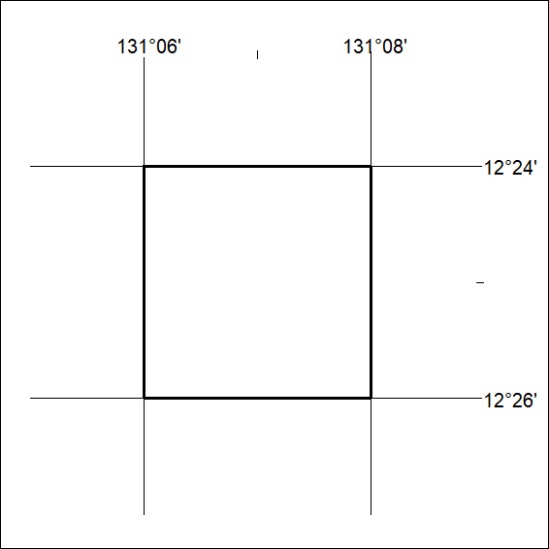 Mineral Titles Act 2010NOTICE OF LAND CEASING TO BE A MINERAL TITLE APPLICATION AREAMineral Titles Act 2010NOTICE OF LAND CEASING TO BE A MINERAL TITLE APPLICATION AREATitle Type and Number:Extractive Mineral Exploration Licence 32236Area Ceased on:31 July 2020Area:2 Blocks, 6.56 km²Locality:KOOLPINYAHName of Applicant(s)/Holder(s):100% ALLAN KING & SONS CONSTRUCTION PTY LTD [ACN. 068 688 148]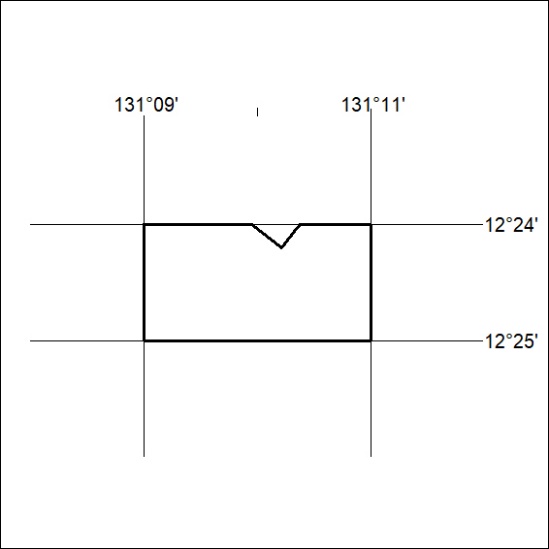 Mineral Titles Act 2010NOTICE OF LAND CEASING TO BE A MINERAL TITLE APPLICATION AREAMineral Titles Act 2010NOTICE OF LAND CEASING TO BE A MINERAL TITLE APPLICATION AREATitle Type and Number:Extractive Mineral Exploration Licence 32237Area Ceased on:31 July 2020Area:2 Blocks, 5.48 km²Locality:KOOLPINYAHName of Applicant(s)/Holder(s):100% ALLAN KING & SONS CONSTRUCTION PTY LTD [ACN. 068 688 148]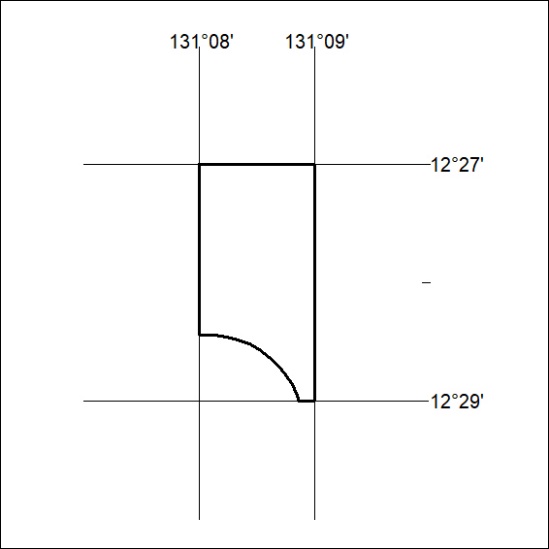 Mineral Titles ActNOTICE OF GRANT OF A  MINERAL TITLEMineral Titles ActNOTICE OF GRANT OF A  MINERAL TITLETitle Type and Number:Exploration Licence 32205Granted:30 July 2020, for a period of 6 YearsArea:2 Blocks, 6.70 km²Locality:BYNOEName of Holder/s:100% LITHIUM DEVELOPMENTS PTY LTD [ACN. 612 245 020]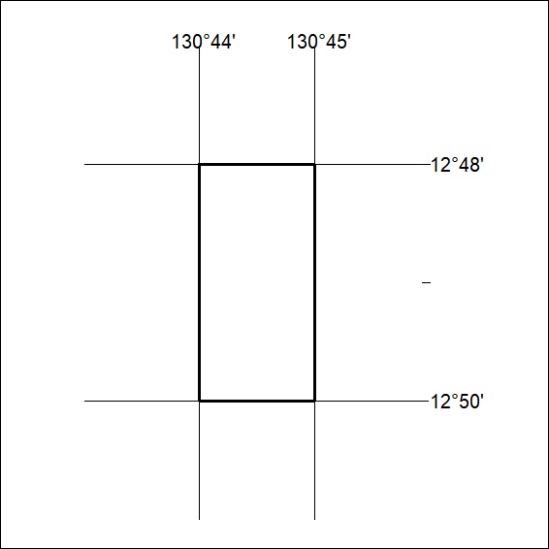 Area granted is indicated above. The titleholder is not permitted to exercise occupational rights on any land that is subject to a development title, or an application for a development title. Any land the subject of a Reserved Land gazettal under the Mineral Titles Act and all land vested in the Commonwealth of Australia is also excluded by description but not excised from the grant area.Area granted is indicated above. The titleholder is not permitted to exercise occupational rights on any land that is subject to a development title, or an application for a development title. Any land the subject of a Reserved Land gazettal under the Mineral Titles Act and all land vested in the Commonwealth of Australia is also excluded by description but not excised from the grant area.